Uzavírají dle ustanovení §2586 a násl. zákona č. 89/2012 Sb.- Občanský zákoník v platném znění (dále jen NOZ) smlouvu o díloTelefon:   571 759 211	Fax:   571 759 222	E-mail:   obchod@spedos.cz	web:   www.spedos.czOBCHODNÍ PODMÍNKY SPEDOS ADS a.s.Příloha č.2 ke Smlouvě o dílo č.: A021513380D0061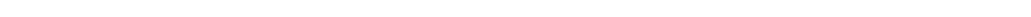 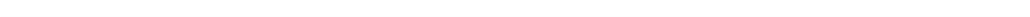 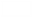 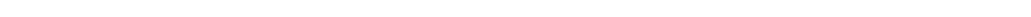 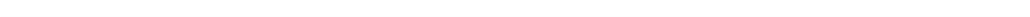 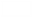 Předmět plněníNa základě uzavřené, výše uvedené  smlouvy  se firma  SPEDOS ADS a.s. zavazuje provést dílo, provést práce a služby, jak je specifikováno ve Smlouvě o dílo - Příloha č.1 - Specifikace díla.Termín plněníTermín plnění je stanoven smlouvou, přičemž termín    plnění se posunuje o tolik dní, o kolik dní je objednatel v prodlení s úhradou zálohové faktury, pokud byla sjednána, dále se termín plnění posunuje o tolik dní, o kolik dní je objednatel v prodlení se stavebnípřipraveností dle Prílohy č. 3Platební podmínkyObjednatel a zhotovitel se dohodli, že v případě prodlení objednatele se stavební připraveností dle Přílohy č. 3 ke  smlouvě o dílo, po uplynutí lhůty k provedení díla dle této smlouvy,  je oprávněn zhotovitel vystavit objednateli fakturu ve výši 90 % ceny díla  včetně DPH s lhůtou splatnosti 14 kalendářních dnů ode dne jejího vystavení. Doplatek za cenu díla je poté splatný do 14 dnů ode dne předání a převzetí díla.Objednatel a zhotovitel se dohodli, že pokud bude realizace díla delší, než jeden kalendářní měsíc, odsouhlasí si objednatel a zhotovitel k poslednímu dni kalendářního měsíce hodnotu skutečně provedených prací na základě oboustranně potvrzeného předávacího protokolu o částečném předání díla  se soupisem provedených prací, přičemž se objednatel vyjádří, zda dílo částečně přebírá bez výhrad či s výhradami.Zhotovitel předá objednateli dodací list a dle tohoto dodacího listu vystaví zhotovitel objednateli fakturu se splatností 14 kalendářních dnů ode dne jejího vystaven. Takto bude postupováno i v následujících měsících, pokud  bude realizace díla trvat několik měsíců. Doplatek za cenu díla je poté splatný do 14 dnů ode dne předání a převzetí díla.IV. OdpovědnostZhotovitel odpovídá za řádné dodání předmětu smlouvy v souladu s technickou dokumentací, touto smlouvou a jinými platnými normami.Zhotovitel poskytuje objednateli smluvní záruku za jakost díla podobu 24 měsíců ode dne předání a převzetí díla. V. Další ujednání ke smlouvě o díloObjednatel se zavazuje, že předá zhotoviteli montážní pracoviště nejpozději 7 dnů před termínem zahájení montáže ve stavu způsobilém k provádění montážních prací podle Dokumentace. Uvedenou skutečnost obě strany potvrdí společným zápisem.Termín převzetí montážního pracoviště sdělí objednatel zhotoviteli písemnou formou nejpozději 7 dnů předem.Objednatel prohlašuje, že se v prostoru pracoviště nenacházejí zařízení (kabelové rozvody,el. zařízení ), která jsou v provozu, ani skryté.Objednatel se zavazuje, že po celou dobu provádění díla odpovídá za to, že řádný průběh prací zhotovitele nebude narušován neoprávněnými zásahy třetích osob.Na pracoviště mohou vstupovat pouze pověření pracovníci objednatele.Zhotovitel odpovídá za pořádek a čistotu na pracovišti a je povinen odstraňovat na své náklady odpady a nečistoty vzniklé jeho pracemi.Objednatel je oprávněn prostřednictvím svých pracovníků provádět průběžnou kontrolu díla. 8. Dílo bude splněno protokolárním předáním.Objednatel se zavazuje, že umožní po dodání díla zhotoviteli přístup do svých prostor za účelem případných oprav díla, či za účelem odstranění nedodělků díla.Pro realizaci díla budou na náklady objednatele vytvořeny následující podmínky:možnost napojení na el. síť 230/400 Vzajištění prostoru pro uskladnění materiálu a výrobků (suché,  bezprašné a uzamykatelné sklady) - zabezpečené proti krádežiobjednatel  se zavazuje zajistit drobné pomocné práce potřebné pro kotvení konstrukce a jednorázovou  výpomoc při manipulací s materiálempříjezd na staveništěpříjezd a přístup na montážní pracoviště sociální zařízení (umývárna, WC, šatna)Objednatel se zavazuje seznámit pracovníky zhotovitele sezásadami bezpečnosti, ochrany zdraví a požární ochrany platnými pro předmětnou stavbu či objekt.Pokud bude objednatel v prodlení s předáním staveniště  pro montáž díla, prodlužuje se termín předání díla o tolik dní, o kolik dní bude objednatel v prodlení s předáním staveniště.Objednatel se zavazuje poskytnout zhotoviteli součinnost při předávání a převzetí díla a zavazuje se předání díla zúčastnit. Nepřevezme-li objednatel  dílo bez zbytečného odkladu poté, co dílo bylo dokončeno, vyzve zhotovitel písemně objednatele a stanoví mu nový termín  k  předání díla. V případě, že se objednatel nezúčastní ani nového termínu  předání a  převzetí díla  a dílo nepřevezme, vyrozumí zhotovitel objednatele  o zamýšleném prodeji díla  a stanoví mu náhradní lhůtu k převzetí díla ne kratší než 1 (jeden) měsíc a zároveň mu sdělí, že hodlá předmět díla prodat. V případě, že objednatel zmaří i tento druhý náhradní termín k převzetí díla tím, že se ho nezúčastní, anebo dílo nepřevezme, je oprávněn zhotovitel dílo vhodným způsobem prodat na účet objednatele a započíst své vzniklé pohledávky vyplývající z této smlouvy a škody a náklady, které mu vzniknou vůči pohledávce objednatele.Dle ustanovení § 2608 NOZ převzetím nabývá objednatel vlastnické právo k předmětu díla – věci.Všechny spory, vzniklé z této smlouvy a v souvislosti s ní, budou rozhodovány s konečnou platností u místně příslušného soudu České republiky.Objednatel je povinen při provádění díla spolupůsobit, dokončené dílo prohlédnout s péčí řádného hospodáře a převzít způsobem   uvedeným v této smlouvě a v předávacím protokolu. V předávacím protokolu objednatel uvede, zda přebírá dílo s výhradami nebo bez výhrad. Dílo je dokončeno, je-li předvedena jeho způsobilost sloužit svému účeluServisPo ukončení záručního servisu zajistí zhotovitel pozáruční servis, jehož podmínky budou sjednány v samostatné smlouvěPo dobu prodlení  objednatele s placením konečné faktury nebude zhotovitel na provedeném díle zajišťovat servis.Smluvní pokuty, úroky z prodleníV případě prodlení zhotovitele s dodržením termínu plnění podle čl. II., má objednatel vůči zhotoviteli nárok na úrok z prodlení ve výši 0,05 % z ceny díla bez DPH za každý započatý den prodlení.V případě prodlení objednatele s dodržením splatnosti vystavených faktur má zhotovitel vůči objednateli nárok na smluvní pokutu ve výši 0,05 % z dlužné částky  za každý i započatý den prodlení. Smluvní pokuta je splatná okamžikem porušení závazku ze strany objednatele. Právo na náhradu škody tím není dotčeno.V případě nedodržení stavební připravenosti  dle přílohy č.3 ke smlouvě o dílo, je povinen objednatel zaplatit zhotoviteli vynaložené náklady a škodu, které mu vzniknou tím, že objednatel ve stanovené lhůtě nepřipravil stavební podmínky pro zhotovitele.Závěrečná ustanoveníJakékoliv ujednání a změny nebo doplňky k těmto podmínkám jsou pro obě strany závazné jen tehdy, jsou-li vyhotoveny  písemně a jsou oběma smluvními stranami podepsány.Smluvní strany se dohodly, že v případě, že vláda České republiky vyhlásí zákaz vycházení, v případě nedostatku zaměstnanců či karanténě zaměstnanců zhotovitele, v případě nedostupnosti či nemožnosti zajištění materiálu nutného ke splnění zakázky, posunuje se termín předání díla o tolik dnů, kolik dnů bude trvat tato překážka na straně zhotovitele. Zhotovitel je povinen ve lhůtě do 3 (tří) pracovních dnů ode dne, kdy tato skutečnost nastane, informovat objednatele.V.........................................................dne................................Zhotovitel:                                                       Objednatel: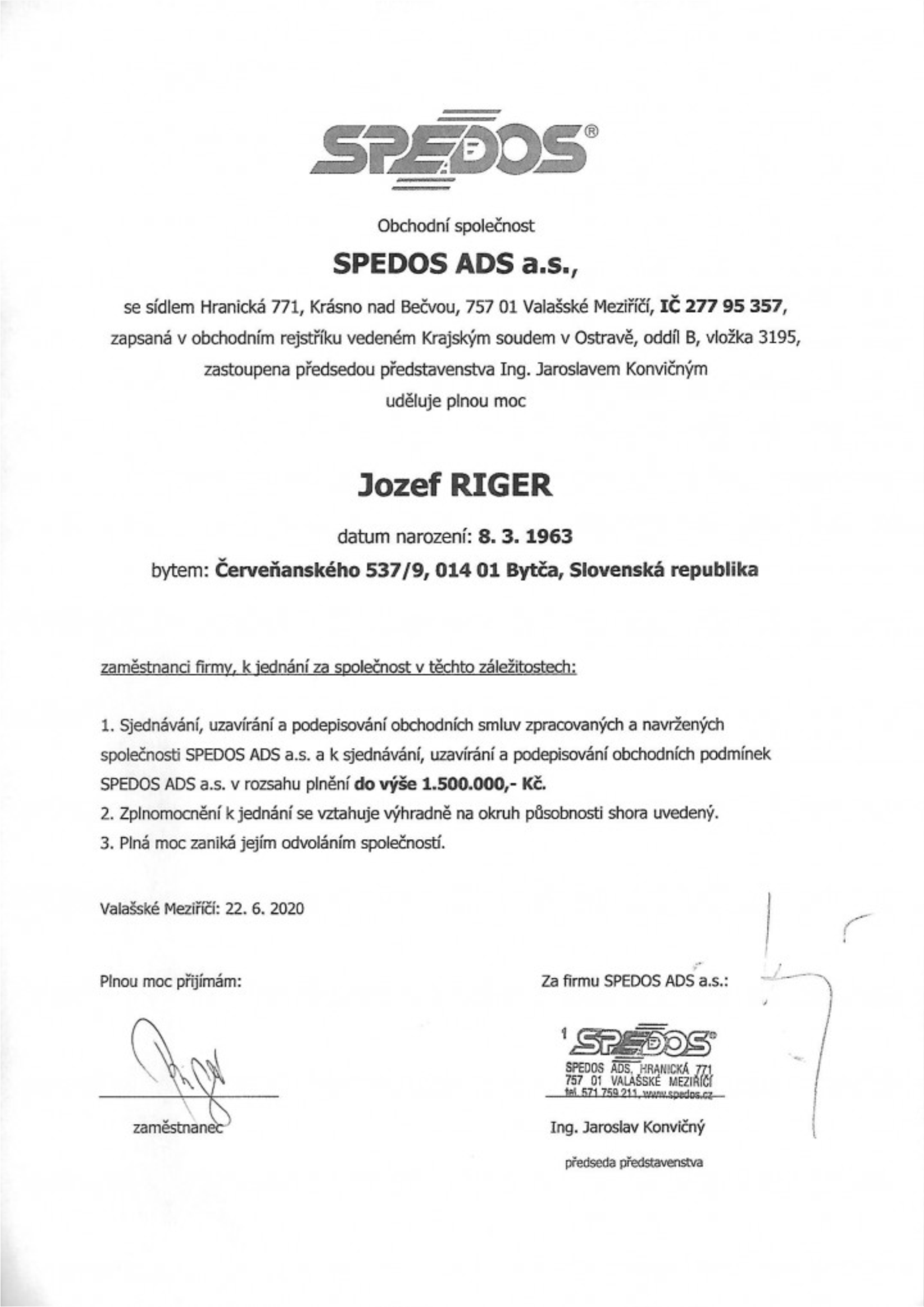 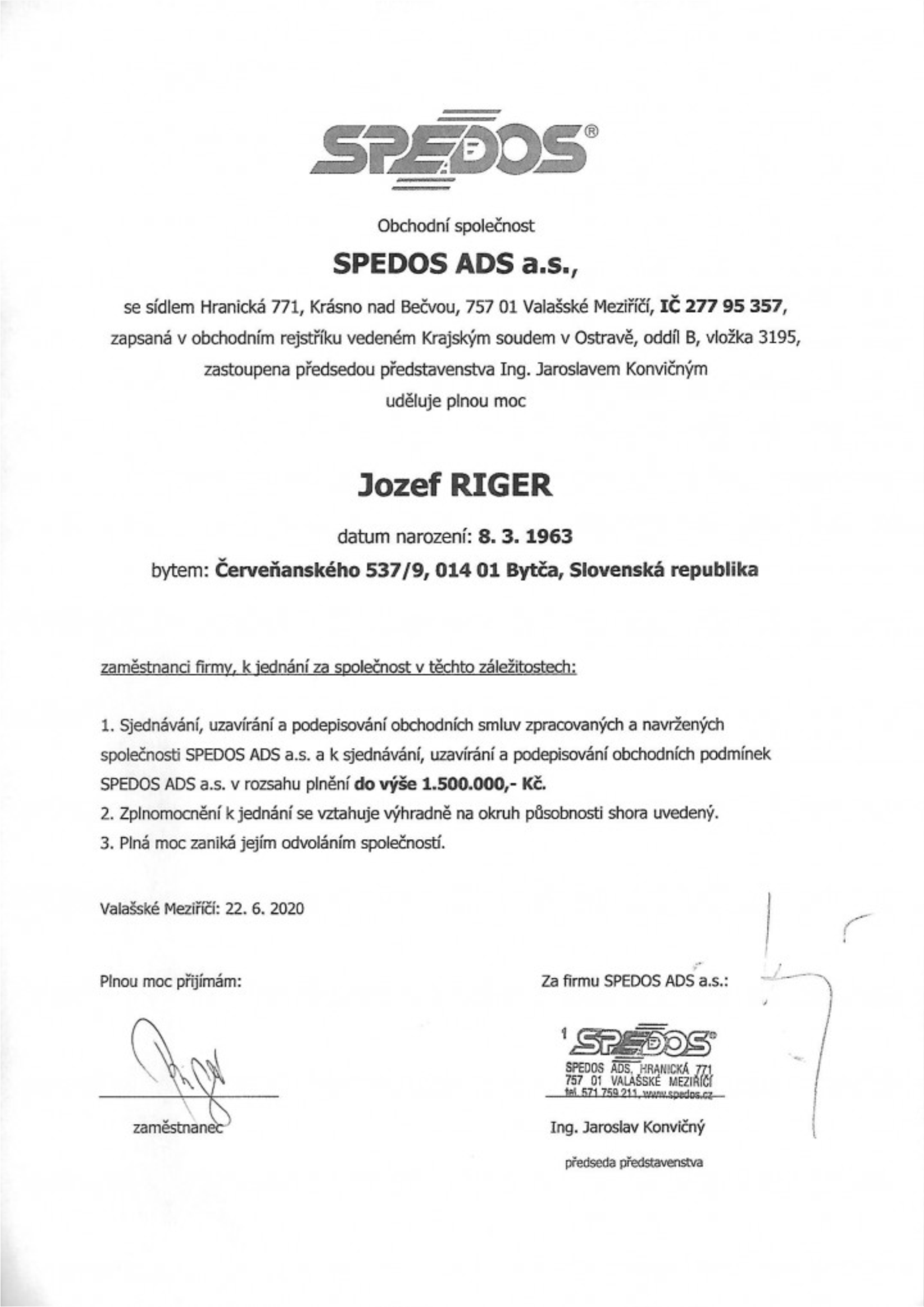 Smlouva o dílo č. A021513380D0061Smlouva o dílo č. A021513380D0061Zhotovitel:SPEDOS ADS a.s.Hranická 771, Krásno nad Bečvou75701 Valašské MeziříčíČRIČO: 27795357DIČ: CZ27795357Společnost je registrována pod spisovou značkou oddíl B, vložka 3195 u Krajského soudu v Ostravě.Zástupce ve věci smlouvy:                                        na základě plné mociZástupce ve věci stavby: Banka: KBČíslo účtu: Objednatel:Léčebna tuberkulózy a respiračních nemocí JanovU Léčebny 500 - Janov33843 MirošovIČO: 00669784DIČ: CZ00669784Zástupce ve věci smlouvy: prim.,                                       ředitelZástupce ve věci stavby:Zhotovitel:SPEDOS ADS a.s.Hranická 771, Krásno nad Bečvou75701 Valašské MeziříčíČRIČO: 27795357DIČ: CZ27795357Společnost je registrována pod spisovou značkou oddíl B, vložka 3195 u Krajského soudu v Ostravě.Zástupce ve věci smlouvy:                                        na základě plné mociZástupce ve věci stavby: Banka: KBČíslo účtu: Datum vystavení dokladu: 15.11.2021Předmět smlouvy:Zhotovitel se zavazuje k provedení díla dle specifikace uvedené v příloze č. 1 této smlouvy,Zhotovitel se zavazuje k provedení díla dle specifikace uvedené v příloze č. 1 této smlouvy,Předmět smlouvy:Místo zhotovení a předání díla:U léčebny 500, 33843 MirošovDatum plnění:31.1.2022Dohoda o ceně:Cena za dílo byla stanovena dohodou smluvních stran ve výšiCena díla (bez DPH):  DPH bude účtováno dle platných předpisů.516 064.00 KčDPH 21%:108 374.00 KčCena s DPH:	624 438.00 KčCena s DPH:	624 438.00 KčPlatební podmínky:Platební podmínky:Po předání a převzetí díla vystaví zhotovitel objednateli fakturu se splatností 30 kalendářních dnů ode dne jejího vystavení a zašle ji objednateli pokud již nedošlo k fakturaci dle ustanovení článku III. Obchodních podmínek.Po předání a převzetí díla vystaví zhotovitel objednateli fakturu se splatností 30 kalendářních dnů ode dne jejího vystavení a zašle ji objednateli pokud již nedošlo k fakturaci dle ustanovení článku III. Obchodních podmínek.Závěrečná ustanovení:Závěrečná ustanovení:Tato smlouva je uzavírána na základě VŘ, které proběhlo na adrese sídla objednatele dne 12.11.2021 mezi 10:00 a 11:00 hod.Tato smlouva je platná okamžikem podpisu smluvními stranami. Účinnost nastává dnem uveřejnění v registru smluv dle zákona č. 340/2015 Sb. v platném znění.Vztahy mezi smluvními stranami se řídí Obchodními podmínkami SPEDOS ADS a.s., přičemž Obchodní podmínky SPEDOS ADS a.s. tvoří přílohu č. 2 této smlouvy a jsou nedílnou součástí této smlouvy. Vztahy v těchto podmínkách výslovně neupravené se řídí příslušnými ustanoveními zákona číslo 89/2012 Sb. Občanský zákoník v platném znění a právními předpisy s ním souvisejícími. Jakékoliv ujednání a změny nebo doplňky k této smlouvě jsou pro obě strany závazné jen tehdy, jsou-li vyhotoveny písemně jako dodatek k této smlouvě a jsou oboustranně podepsány. Smlouva je vyhotovena ve dvou stejnopisech, z nichž každá ze smluvních stran obdrží po jednom stejnopisu.Tato smlouva je uzavírána na základě VŘ, které proběhlo na adrese sídla objednatele dne 12.11.2021 mezi 10:00 a 11:00 hod.Tato smlouva je platná okamžikem podpisu smluvními stranami. Účinnost nastává dnem uveřejnění v registru smluv dle zákona č. 340/2015 Sb. v platném znění.Vztahy mezi smluvními stranami se řídí Obchodními podmínkami SPEDOS ADS a.s., přičemž Obchodní podmínky SPEDOS ADS a.s. tvoří přílohu č. 2 této smlouvy a jsou nedílnou součástí této smlouvy. Vztahy v těchto podmínkách výslovně neupravené se řídí příslušnými ustanoveními zákona číslo 89/2012 Sb. Občanský zákoník v platném znění a právními předpisy s ním souvisejícími. Jakékoliv ujednání a změny nebo doplňky k této smlouvě jsou pro obě strany závazné jen tehdy, jsou-li vyhotoveny písemně jako dodatek k této smlouvě a jsou oboustranně podepsány. Smlouva je vyhotovena ve dvou stejnopisech, z nichž každá ze smluvních stran obdrží po jednom stejnopisu.Valašské Meziříčí 15.11.2021 Zhotovitel:Valašské Meziříčí 15.11.2021 Zhotovitel:Objednatel:Objednatel:Zhotovitel:SPEDOS ADS a.s.Hranická 771, Krásno nad Bečvou75701 Valašské MeziříčíZhotovitel:SPEDOS ADS a.s.Hranická 771, Krásno nad Bečvou75701 Valašské Meziříčí	Příloha č.1 - specifikace díla	Strana: 1smlouvy č. A021513380D0061	Příloha č.1 - specifikace díla	Strana: 1smlouvy č. A021513380D0061Zhotovitel:SPEDOS ADS a.s.Hranická 771, Krásno nad Bečvou75701 Valašské MeziříčíZhotovitel:SPEDOS ADS a.s.Hranická 771, Krásno nad Bečvou75701 Valašské MeziříčíObjednatel: Léčebna tuberkulózy a respiračních nemocí JanovObjednatel: Léčebna tuberkulózy a respiračních nemocí JanovPozice 1 - vnějšíPozice 1 - vnějšíPozice 1 - vnějšíPozice 1 - vnější1 ks1 ksTypTypAutomatické dveře posuvné dvoukřídlové s hliníkovou konstrukcíAutomatické dveře posuvné dvoukřídlové s hliníkovou konstrukcíAutomatické dveře posuvné dvoukřídlové s hliníkovou konstrukcíAutomatické dveře posuvné dvoukřídlové s hliníkovou konstrukcíPrůchozí šířkaPrůchozí šířka1500 mm1500 mm1500 mm1500 mmPrůchozí výškaPrůchozí výška2100 mm2100 mm2100 mm2100 mmŠířka konstrukceŠířka konstrukce2350 mm2350 mm2350 mm2350 mmVýška konstrukceVýška konstrukce2807 mm2807 mm2807 mm2807 mmBarvaBarva9016 - bílá; Matná9016 - bílá; Matná9016 - bílá; Matná9016 - bílá; MatnáProvedení dveříProvedení dveříDvoukřídlovéDvoukřídlovéDvoukřídlovéDvoukřídlovéPohonPohonPohon AD SP808PAL: 3100 mm; Kryt pohonu: 3100 mm; Boční kryty pohonu; Elektrozámek; Nouzové odjištění elektrozámku v krytu; Tlačítko otevření v krytu; Nouzový zdroj; Digitální programový přepínač s klíčkem; Programový přepínač v krytu; EPS kontakt otevřenoPohon AD SP808PAL: 3100 mm; Kryt pohonu: 3100 mm; Boční kryty pohonu; Elektrozámek; Nouzové odjištění elektrozámku v krytu; Tlačítko otevření v krytu; Nouzový zdroj; Digitální programový přepínač s klíčkem; Programový přepínač v krytu; EPS kontakt otevřenoPohon AD SP808PAL: 3100 mm; Kryt pohonu: 3100 mm; Boční kryty pohonu; Elektrozámek; Nouzové odjištění elektrozámku v krytu; Tlačítko otevření v krytu; Nouzový zdroj; Digitální programový přepínač s klíčkem; Programový přepínač v krytu; EPS kontakt otevřenoPohon AD SP808PAL: 3100 mm; Kryt pohonu: 3100 mm; Boční kryty pohonu; Elektrozámek; Nouzové odjištění elektrozámku v krytu; Tlačítko otevření v krytu; Nouzový zdroj; Digitální programový přepínač s klíčkem; Programový přepínač v krytu; EPS kontakt otevřenoBezpečnostní prvky a zdroje impulzůBezpečnostní prvky a zdroje impulzůZdroj impulzů a jištění proti skřípnutí zevnitř: 1 ks; Zdroj impulzů a jištění proti skřípnutí zvenku:1 ksZdroj impulzů a jištění proti skřípnutí zevnitř: 1 ks; Zdroj impulzů a jištění proti skřípnutí zvenku:1 ksZdroj impulzů a jištění proti skřípnutí zevnitř: 1 ks; Zdroj impulzů a jištění proti skřípnutí zvenku:1 ksZdroj impulzů a jištění proti skřípnutí zevnitř: 1 ks; Zdroj impulzů a jištění proti skřípnutí zvenku:1 ksDoplňkyDoplňkySpínač klíčový na omítkuSpínač klíčový na omítkuSpínač klíčový na omítkuSpínač klíčový na omítkuKřídlaKřídlaKřídla z hliníkových profilů SPEDOS; Bezpečnostní izolační dvojsklo; Polep pro šeroslepéKřídla z hliníkových profilů SPEDOS; Bezpečnostní izolační dvojsklo; Polep pro šeroslepéKřídla z hliníkových profilů SPEDOS; Bezpečnostní izolační dvojsklo; Polep pro šeroslepéKřídla z hliníkových profilů SPEDOS; Bezpečnostní izolační dvojsklo; Polep pro šeroslepéStěnaStěnaStěna bez nadsvětlíku z hliníkových rámových profilů s dvěma pevnými bočními díly; Bezpečnostní izolační dvojsklo; Polep pro šeroslepéStěna bez nadsvětlíku z hliníkových rámových profilů s dvěma pevnými bočními díly; Bezpečnostní izolační dvojsklo; Polep pro šeroslepéStěna bez nadsvětlíku z hliníkových rámových profilů s dvěma pevnými bočními díly; Bezpečnostní izolační dvojsklo; Polep pro šeroslepéStěna bez nadsvětlíku z hliníkových rámových profilů s dvěma pevnými bočními díly; Bezpečnostní izolační dvojsklo; Polep pro šeroslepéNadsvětlíkNadsvětlíkNadsvětlík z rámových profilů; Dvě dělící příčky; Izolační dvojskloNadsvětlík z rámových profilů; Dvě dělící příčky; Izolační dvojskloNadsvětlík z rámových profilů; Dvě dělící příčky; Izolační dvojskloNadsvětlík z rámových profilů; Dvě dělící příčky; Izolační dvojskloCelková cena včetně montáže a dopravy:Celková cena včetně montáže a dopravy:Celková cena včetně montáže a dopravy:Celková cena včetně montáže a dopravy:105 314.00 Kč bez DPH105 314.00 Kč bez DPHZhotovitel:SPEDOS ADS a.s.Hranická 771, Krásno nad Bečvou75701 Valašské MeziříčíZhotovitel:SPEDOS ADS a.s.Hranická 771, Krásno nad Bečvou75701 Valašské Meziříčí	Příloha č.1 - specifikace díla	Strana: 2 	Příloha č.1 - specifikace díla	Strana: 2 Zhotovitel:SPEDOS ADS a.s.Hranická 771, Krásno nad Bečvou75701 Valašské MeziříčíZhotovitel:SPEDOS ADS a.s.Hranická 771, Krásno nad Bečvou75701 Valašské Meziříčísmlouvy č. A021513380D0061smlouvy č. A021513380D0061Zhotovitel:SPEDOS ADS a.s.Hranická 771, Krásno nad Bečvou75701 Valašské MeziříčíZhotovitel:SPEDOS ADS a.s.Hranická 771, Krásno nad Bečvou75701 Valašské MeziříčíLéčebna tuberkulózy a respiračních nemocí JanovLéčebna tuberkulózy a respiračních nemocí JanovPozice 2 - zádveříPozice 2 - zádveříPozice 2 - zádveříPozice 2 - zádveří1 ks1 ksTypTypAutomatické dveře posuvné dvoukřídlové s hliníkovou konstrukcíAutomatické dveře posuvné dvoukřídlové s hliníkovou konstrukcíAutomatické dveře posuvné dvoukřídlové s hliníkovou konstrukcíAutomatické dveře posuvné dvoukřídlové s hliníkovou konstrukcíPrůchozí šířkaPrůchozí šířka1500 mm1500 mm1500 mm1500 mmPrůchozí výškaPrůchozí výška2100 mm2100 mm2100 mm2100 mmŠířka konstrukceŠířka konstrukce3288 mm3288 mm3288 mm3288 mmVýška konstrukceVýška konstrukce3000 mm3000 mm3000 mm3000 mmBarvaBarva9016 - bílá; Matná9016 - bílá; Matná9016 - bílá; Matná9016 - bílá; MatnáProvedení dveříProvedení dveříDvoukřídlovéDvoukřídlovéDvoukřídlovéDvoukřídlovéPohonPohonPohon AD SP808PAL: 3100 mm; Kryt pohonu: 3100 mm; Boční kryty pohonu; Tlačítko otevření v krytu; Nouzový zdroj; Digitální programový přepínač s klíčkem; Programový přepínač v krytu; EPS kontakt otevřenoPohon AD SP808PAL: 3100 mm; Kryt pohonu: 3100 mm; Boční kryty pohonu; Tlačítko otevření v krytu; Nouzový zdroj; Digitální programový přepínač s klíčkem; Programový přepínač v krytu; EPS kontakt otevřenoPohon AD SP808PAL: 3100 mm; Kryt pohonu: 3100 mm; Boční kryty pohonu; Tlačítko otevření v krytu; Nouzový zdroj; Digitální programový přepínač s klíčkem; Programový přepínač v krytu; EPS kontakt otevřenoPohon AD SP808PAL: 3100 mm; Kryt pohonu: 3100 mm; Boční kryty pohonu; Tlačítko otevření v krytu; Nouzový zdroj; Digitální programový přepínač s klíčkem; Programový přepínač v krytu; EPS kontakt otevřenoBezpečnostní prvky a zdroje impulzůBezpečnostní prvky a zdroje impulzůZdroj impulzů a jištění proti skřípnutí zevnitř: 1 ks; Zdroj impulzů a jištění proti skřípnutí zvenku:1 ksZdroj impulzů a jištění proti skřípnutí zevnitř: 1 ks; Zdroj impulzů a jištění proti skřípnutí zvenku:1 ksZdroj impulzů a jištění proti skřípnutí zevnitř: 1 ks; Zdroj impulzů a jištění proti skřípnutí zvenku:1 ksZdroj impulzů a jištění proti skřípnutí zevnitř: 1 ks; Zdroj impulzů a jištění proti skřípnutí zvenku:1 ksDoplňkyDoplňkyBezdotykový spínač: 2 ksBezdotykový spínač: 2 ksBezdotykový spínač: 2 ksBezdotykový spínač: 2 ksKřídlaKřídlaKřídla z hliníkových profilů SPEDOS; Jednoduché bezpečnostní sklo; Polep pro šeroslepéKřídla z hliníkových profilů SPEDOS; Jednoduché bezpečnostní sklo; Polep pro šeroslepéKřídla z hliníkových profilů SPEDOS; Jednoduché bezpečnostní sklo; Polep pro šeroslepéKřídla z hliníkových profilů SPEDOS; Jednoduché bezpečnostní sklo; Polep pro šeroslepéStěnaStěnaStěna bez nadsvětlíku z hliníkových rámových profilů s dvěma pevnými bočními díly; Jednoduché bezpečnostní sklo; Polep pro šeroslepéStěna bez nadsvětlíku z hliníkových rámových profilů s dvěma pevnými bočními díly; Jednoduché bezpečnostní sklo; Polep pro šeroslepéStěna bez nadsvětlíku z hliníkových rámových profilů s dvěma pevnými bočními díly; Jednoduché bezpečnostní sklo; Polep pro šeroslepéStěna bez nadsvětlíku z hliníkových rámových profilů s dvěma pevnými bočními díly; Jednoduché bezpečnostní sklo; Polep pro šeroslepéNadsvětlíkNadsvětlíkNadsvětlík z rámových profilů; Dvě dělící příčky; Jednoduché skloNadsvětlík z rámových profilů; Dvě dělící příčky; Jednoduché skloNadsvětlík z rámových profilů; Dvě dělící příčky; Jednoduché skloNadsvětlík z rámových profilů; Dvě dělící příčky; Jednoduché skloCelková cena včetně montáže a dopravy:Celková cena včetně montáže a dopravy:Celková cena včetně montáže a dopravy:Celková cena včetně montáže a dopravy:105 145.00 Kč bez DPH105 145.00 Kč bez DPHZhotovitel:SPEDOS ADS a.s.Hranická 771, Krásno nad Bečvou75701 Valašské MeziříčíZhotovitel:SPEDOS ADS a.s.Hranická 771, Krásno nad Bečvou75701 Valašské Meziříčí	Příloha č.1 - specifikace díla	Strana: 3 	Příloha č.1 - specifikace díla	Strana: 3 Zhotovitel:SPEDOS ADS a.s.Hranická 771, Krásno nad Bečvou75701 Valašské MeziříčíZhotovitel:SPEDOS ADS a.s.Hranická 771, Krásno nad Bečvou75701 Valašské Meziříčísmlouvy č. A021513380D0061smlouvy č. A021513380D0061Zhotovitel:SPEDOS ADS a.s.Hranická 771, Krásno nad Bečvou75701 Valašské MeziříčíZhotovitel:SPEDOS ADS a.s.Hranická 771, Krásno nad Bečvou75701 Valašské MeziříčíLéčebna tuberkulózy a respiračních nemocí JanovLéčebna tuberkulózy a respiračních nemocí JanovPozice 3 - vstup pravý RTGPozice 3 - vstup pravý RTGPozice 3 - vstup pravý RTGPozice 3 - vstup pravý RTG1 ks1 ksTypTypAutomatické dveře posuvné dvoukřídlové s hliníkovou konstrukcíAutomatické dveře posuvné dvoukřídlové s hliníkovou konstrukcíAutomatické dveře posuvné dvoukřídlové s hliníkovou konstrukcíAutomatické dveře posuvné dvoukřídlové s hliníkovou konstrukcíPrůchozí šířkaPrůchozí šířka1300 mm1300 mm1300 mm1300 mmPrůchozí výškaPrůchozí výška2100 mm2100 mm2100 mm2100 mmŠířka konstrukceŠířka konstrukce2994 mm2994 mm2994 mm2994 mmVýška konstrukceVýška konstrukce2900 mm2900 mm2900 mm2900 mmBarvaBarva9016 - bílá; Matná9016 - bílá; Matná9016 - bílá; Matná9016 - bílá; MatnáProvedení dveříProvedení dveříDvoukřídlovéDvoukřídlovéDvoukřídlovéDvoukřídlovéPohonPohonPohon AD SP808PAL: 2700 mm; Kryt pohonu: 2700 mm; Boční kryty pohonu; Elektrozámek; Nouzové odjištění elektrozámku externě; Tlačítko otevření externě; Nouzový zdroj; Digitální programový přepínač s klíčkem; Programový přepínač externě; EPS kontakt otevřenoPohon AD SP808PAL: 2700 mm; Kryt pohonu: 2700 mm; Boční kryty pohonu; Elektrozámek; Nouzové odjištění elektrozámku externě; Tlačítko otevření externě; Nouzový zdroj; Digitální programový přepínač s klíčkem; Programový přepínač externě; EPS kontakt otevřenoPohon AD SP808PAL: 2700 mm; Kryt pohonu: 2700 mm; Boční kryty pohonu; Elektrozámek; Nouzové odjištění elektrozámku externě; Tlačítko otevření externě; Nouzový zdroj; Digitální programový přepínač s klíčkem; Programový přepínač externě; EPS kontakt otevřenoPohon AD SP808PAL: 2700 mm; Kryt pohonu: 2700 mm; Boční kryty pohonu; Elektrozámek; Nouzové odjištění elektrozámku externě; Tlačítko otevření externě; Nouzový zdroj; Digitální programový přepínač s klíčkem; Programový přepínač externě; EPS kontakt otevřenoBezpečnostní prvky a zdroje impulzůBezpečnostní prvky a zdroje impulzůZdroj impulzů a jištění proti skřípnutí zevnitř: 1 ks; Zdroj impulzů a jištění proti skřípnutí zvenku:1 ksZdroj impulzů a jištění proti skřípnutí zevnitř: 1 ks; Zdroj impulzů a jištění proti skřípnutí zvenku:1 ksZdroj impulzů a jištění proti skřípnutí zevnitř: 1 ks; Zdroj impulzů a jištění proti skřípnutí zvenku:1 ksZdroj impulzů a jištění proti skřípnutí zevnitř: 1 ks; Zdroj impulzů a jištění proti skřípnutí zvenku:1 ksDoplňkyDoplňkySpínač klíčový na omítkuSpínač klíčový na omítkuSpínač klíčový na omítkuSpínač klíčový na omítkuKřídlaKřídlaKřídla z hliníkových profilů SPEDOS; Jednoduché bezpečnostní sklo neprůhlednéKřídla z hliníkových profilů SPEDOS; Jednoduché bezpečnostní sklo neprůhlednéKřídla z hliníkových profilů SPEDOS; Jednoduché bezpečnostní sklo neprůhlednéKřídla z hliníkových profilů SPEDOS; Jednoduché bezpečnostní sklo neprůhlednéStěnaStěnaStěna bez nadsvětlíku z hliníkových rámových profilů s dvěma pevnými bočními díly; Jednoduché bezpečnostní sklo neprůhlednéStěna bez nadsvětlíku z hliníkových rámových profilů s dvěma pevnými bočními díly; Jednoduché bezpečnostní sklo neprůhlednéStěna bez nadsvětlíku z hliníkových rámových profilů s dvěma pevnými bočními díly; Jednoduché bezpečnostní sklo neprůhlednéStěna bez nadsvětlíku z hliníkových rámových profilů s dvěma pevnými bočními díly; Jednoduché bezpečnostní sklo neprůhlednéNadsvětlíkNadsvětlíkNadsvětlík z rámových profilů; Dvě dělící příčky; Jednoduché skloNadsvětlík z rámových profilů; Dvě dělící příčky; Jednoduché skloNadsvětlík z rámových profilů; Dvě dělící příčky; Jednoduché skloNadsvětlík z rámových profilů; Dvě dělící příčky; Jednoduché skloCelková cena včetně montáže a dopravy:Celková cena včetně montáže a dopravy:Celková cena včetně montáže a dopravy:Celková cena včetně montáže a dopravy:100 810.00 Kč bez DPH100 810.00 Kč bez DPHZhotovitel:SPEDOS ADS a.s.Hranická 771, Krásno nad Bečvou75701 Valašské MeziříčíZhotovitel:SPEDOS ADS a.s.Hranická 771, Krásno nad Bečvou75701 Valašské MeziříčíPříloha č.1 - specifikace díla	Strana: 4 smlouvy č. A021513380D0061Příloha č.1 - specifikace díla	Strana: 4 smlouvy č. A021513380D0061Zhotovitel:SPEDOS ADS a.s.Hranická 771, Krásno nad Bečvou75701 Valašské MeziříčíZhotovitel:SPEDOS ADS a.s.Hranická 771, Krásno nad Bečvou75701 Valašské MeziříčíLéčebna tuberkulózy a respiračních nemocí JanovLéčebna tuberkulózy a respiračních nemocí JanovPozice 4 - vstup levý vedeníPozice 4 - vstup levý vedeníPozice 4 - vstup levý vedeníPozice 4 - vstup levý vedení1 ks1 ksTypTypAutomatické dveře posuvné dvoukřídlové s hliníkovou konstrukcíAutomatické dveře posuvné dvoukřídlové s hliníkovou konstrukcíAutomatické dveře posuvné dvoukřídlové s hliníkovou konstrukcíAutomatické dveře posuvné dvoukřídlové s hliníkovou konstrukcíPrůchozí šířkaPrůchozí šířka1100 mm1100 mm1100 mm1100 mmPrůchozí výškaPrůchozí výška2100 mm2100 mm2100 mm2100 mmŠířka konstrukceŠířka konstrukce2319 mm2319 mm2319 mm2319 mmVýška konstrukceVýška konstrukce2883 mm2883 mm2883 mm2883 mmBarvaBarva9016 - bílá; Matná9016 - bílá; Matná9016 - bílá; Matná9016 - bílá; MatnáProvedení dveříProvedení dveříDvoukřídlovéDvoukřídlovéDvoukřídlovéDvoukřídlovéPohonPohonPohon AD SP808PAL: 2300 mm; Kryt pohonu: 2300 mm; Boční kryty pohonu; Elektrozámek; Nouzové odjištění elektrozámku v krytu; Tlačítko otevření v krytu; Nouzový zdroj; Digitální programový přepínač s klíčkem; Programový přepínač v krytu; EPS kontakt otevřenoPohon AD SP808PAL: 2300 mm; Kryt pohonu: 2300 mm; Boční kryty pohonu; Elektrozámek; Nouzové odjištění elektrozámku v krytu; Tlačítko otevření v krytu; Nouzový zdroj; Digitální programový přepínač s klíčkem; Programový přepínač v krytu; EPS kontakt otevřenoPohon AD SP808PAL: 2300 mm; Kryt pohonu: 2300 mm; Boční kryty pohonu; Elektrozámek; Nouzové odjištění elektrozámku v krytu; Tlačítko otevření v krytu; Nouzový zdroj; Digitální programový přepínač s klíčkem; Programový přepínač v krytu; EPS kontakt otevřenoPohon AD SP808PAL: 2300 mm; Kryt pohonu: 2300 mm; Boční kryty pohonu; Elektrozámek; Nouzové odjištění elektrozámku v krytu; Tlačítko otevření v krytu; Nouzový zdroj; Digitální programový přepínač s klíčkem; Programový přepínač v krytu; EPS kontakt otevřenoBezpečnostní prvky a zdroje impulzůBezpečnostní prvky a zdroje impulzůZdroj impulzů a jištění proti skřípnutí zevnitř: 1 ks; Zdroj impulzů a jištění proti skřípnutí zvenku:1 ksZdroj impulzů a jištění proti skřípnutí zevnitř: 1 ks; Zdroj impulzů a jištění proti skřípnutí zvenku:1 ksZdroj impulzů a jištění proti skřípnutí zevnitř: 1 ks; Zdroj impulzů a jištění proti skřípnutí zvenku:1 ksZdroj impulzů a jištění proti skřípnutí zevnitř: 1 ks; Zdroj impulzů a jištění proti skřípnutí zvenku:1 ksDoplňkyDoplňkySpínač klíčový na omítkuSpínač klíčový na omítkuSpínač klíčový na omítkuSpínač klíčový na omítkuKřídlaKřídlaKřídla z hliníkových profilů SPEDOS; Jednoduché bezpečnostní sklo neprůhlednéKřídla z hliníkových profilů SPEDOS; Jednoduché bezpečnostní sklo neprůhlednéKřídla z hliníkových profilů SPEDOS; Jednoduché bezpečnostní sklo neprůhlednéKřídla z hliníkových profilů SPEDOS; Jednoduché bezpečnostní sklo neprůhlednéStěnaStěnaStěna bez nadsvětlíku z hliníkových rámových profilů s dvěma pevnými bočními díly; Jednoduché bezpečnostní sklo neprůhlednéStěna bez nadsvětlíku z hliníkových rámových profilů s dvěma pevnými bočními díly; Jednoduché bezpečnostní sklo neprůhlednéStěna bez nadsvětlíku z hliníkových rámových profilů s dvěma pevnými bočními díly; Jednoduché bezpečnostní sklo neprůhlednéStěna bez nadsvětlíku z hliníkových rámových profilů s dvěma pevnými bočními díly; Jednoduché bezpečnostní sklo neprůhlednéNadsvětlíkNadsvětlíkNadsvětlík z rámových profilů; Dvě dělící příčky; Jednoduché skloNadsvětlík z rámových profilů; Dvě dělící příčky; Jednoduché skloNadsvětlík z rámových profilů; Dvě dělící příčky; Jednoduché skloNadsvětlík z rámových profilů; Dvě dělící příčky; Jednoduché skloCelková cena včetně montáže a dopravy:Celková cena včetně montáže a dopravy:Celková cena včetně montáže a dopravy:Celková cena včetně montáže a dopravy:99 785.00 Kč bez DPH99 785.00 Kč bez DPHZhotovitel:SPEDOS ADS a.s.Hranická 771, Krásno nad Bečvou75701 Valašské MeziříčíZhotovitel:SPEDOS ADS a.s.Hranická 771, Krásno nad Bečvou75701 Valašské MeziříčíPříloha č.1 - specifikace díla	Strana: 5 smlouvy č. A021513380D0061Příloha č.1 - specifikace díla	Strana: 5 smlouvy č. A021513380D0061Zhotovitel:SPEDOS ADS a.s.Hranická 771, Krásno nad Bečvou75701 Valašské MeziříčíZhotovitel:SPEDOS ADS a.s.Hranická 771, Krásno nad Bečvou75701 Valašské MeziříčíLéčebna tuberkulózy a respiračních nemocí JanovLéčebna tuberkulózy a respiračních nemocí JanovPozice 5 - vstup levý 2.NPPozice 5 - vstup levý 2.NPPozice 5 - vstup levý 2.NPPozice 5 - vstup levý 2.NP1 ks1 ksTypTypAutomatické dveře posuvné dvoukřídlové s hliníkovou konstrukcíAutomatické dveře posuvné dvoukřídlové s hliníkovou konstrukcíAutomatické dveře posuvné dvoukřídlové s hliníkovou konstrukcíAutomatické dveře posuvné dvoukřídlové s hliníkovou konstrukcíPrůchozí šířkaPrůchozí šířka1250 mm1250 mm1250 mm1250 mmPrůchozí výškaPrůchozí výška2100 mm2100 mm2100 mm2100 mmŠířka konstrukceŠířka konstrukce2340 mm2340 mm2340 mm2340 mmVýška konstrukceVýška konstrukce3450 mm3450 mm3450 mm3450 mmBarvaBarva9016 - bílá; Matná9016 - bílá; Matná9016 - bílá; Matná9016 - bílá; MatnáProvedení dveříProvedení dveříDvoukřídlovéDvoukřídlovéDvoukřídlovéDvoukřídlovéPohonPohonPohon AD SP808PAL: 2600 mm; Kryt pohonu: 2600 mm; Boční kryty pohonu; Elektrozámek; Nouzové odjištění elektrozámku externě; Tlačítko otevření externě; Nouzový zdroj; Digitální programový přepínač s klíčkem; Programový přepínač externě; EPS kontakt otevřenoPohon AD SP808PAL: 2600 mm; Kryt pohonu: 2600 mm; Boční kryty pohonu; Elektrozámek; Nouzové odjištění elektrozámku externě; Tlačítko otevření externě; Nouzový zdroj; Digitální programový přepínač s klíčkem; Programový přepínač externě; EPS kontakt otevřenoPohon AD SP808PAL: 2600 mm; Kryt pohonu: 2600 mm; Boční kryty pohonu; Elektrozámek; Nouzové odjištění elektrozámku externě; Tlačítko otevření externě; Nouzový zdroj; Digitální programový přepínač s klíčkem; Programový přepínač externě; EPS kontakt otevřenoPohon AD SP808PAL: 2600 mm; Kryt pohonu: 2600 mm; Boční kryty pohonu; Elektrozámek; Nouzové odjištění elektrozámku externě; Tlačítko otevření externě; Nouzový zdroj; Digitální programový přepínač s klíčkem; Programový přepínač externě; EPS kontakt otevřenoBezpečnostní prvky a zdroje impulzůBezpečnostní prvky a zdroje impulzůZdroj impulzů a jištění proti skřípnutí zevnitř: 1 ks; Zdroj impulzů a jištění proti skřípnutí zvenku:1 ksZdroj impulzů a jištění proti skřípnutí zevnitř: 1 ks; Zdroj impulzů a jištění proti skřípnutí zvenku:1 ksZdroj impulzů a jištění proti skřípnutí zevnitř: 1 ks; Zdroj impulzů a jištění proti skřípnutí zvenku:1 ksZdroj impulzů a jištění proti skřípnutí zevnitř: 1 ks; Zdroj impulzů a jištění proti skřípnutí zvenku:1 ksDoplňkyDoplňkySpínač klíčový na omítkuSpínač klíčový na omítkuSpínač klíčový na omítkuSpínač klíčový na omítkuKřídlaKřídlaKřídla z hliníkových profilů SPEDOS; Jednoduché bezpečnostní sklo neprůhlednéKřídla z hliníkových profilů SPEDOS; Jednoduché bezpečnostní sklo neprůhlednéKřídla z hliníkových profilů SPEDOS; Jednoduché bezpečnostní sklo neprůhlednéKřídla z hliníkových profilů SPEDOS; Jednoduché bezpečnostní sklo neprůhlednéStěnaStěnaStěna bez nadsvětlíku z hliníkových rámových profilů s dvěma pevnými bočními díly; Jednoduché bezpečnostní sklo neprůhlednéStěna bez nadsvětlíku z hliníkových rámových profilů s dvěma pevnými bočními díly; Jednoduché bezpečnostní sklo neprůhlednéStěna bez nadsvětlíku z hliníkových rámových profilů s dvěma pevnými bočními díly; Jednoduché bezpečnostní sklo neprůhlednéStěna bez nadsvětlíku z hliníkových rámových profilů s dvěma pevnými bočními díly; Jednoduché bezpečnostní sklo neprůhlednéNadsvětlíkNadsvětlíkNadsvětlík z rámových profilů; Dvě dělící příčky; Jednoduché skloNadsvětlík z rámových profilů; Dvě dělící příčky; Jednoduché skloNadsvětlík z rámových profilů; Dvě dělící příčky; Jednoduché skloNadsvětlík z rámových profilů; Dvě dělící příčky; Jednoduché skloCelková cena včetně montáže a dopravy:Celková cena včetně montáže a dopravy:Celková cena včetně montáže a dopravy:Celková cena včetně montáže a dopravy:105 010.00 Kč bez DPH105 010.00 Kč bez DPH